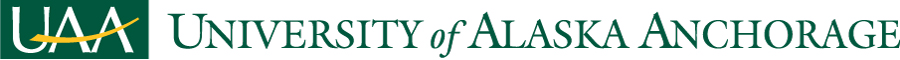 Master of Education in Teaching and LearningAcademic Assessment PlanAdopted byThe Teaching and Learning faculty:January 8, 2024Reviewed by the SOE Curriculum Committee: 1/25/24Reviewed by the SOE Dean: 1/25/24Reviewed with curriculum changes by the Academic Assessment Committee: 2/2/24Reviewed by the Faculty Senate as an information item: 2/2/24Mission StatementThe Master of Education (M.Ed.) in Teaching and Learning is designed for professionals seeking advanced studies in education. The program supports students' development as scholarly practitioners through coursework and a capstone portfolio. The program examines curriculum, teaching, and learning in Alaska and similar contexts, emphasizing place-based, culturally sustaining education. In consultation with a faculty advisor, each student identifies a concentration related to professional practice and career aspirations.Program Student Learning Outcomes (PSLO)Students graduating with the M.Ed. in Teaching and Learning will be able to:Demonstrate advanced content and pedagogical knowledge for teaching.Use research to inform professional practice.Explain the relationship between education and social justice.Demonstrate leadership skills for professional contexts.Translate educational theories into culturally responsive practice.MeasuresProcessTimeline for Assessment ProcessAnnual Program Assessment Review: Faculty reviews and analyzes the Teaching and Learning Capstone Portfolio results at the end of each academic year. Faculty also identifies implications for program/curricular changes; if changes are deemed necessary, the faculty completes the modifications, including initiating the program/curriculum review process if required. The faculty also reports the outcomes of the Program Assessment Review in UAA’s Biennial Academic Assessment Report.Teaching and Learning Capstone Portfolio Assessment: Developed in three phases in EDTL A680: Teaching and Learning Capstone Portfolio. A rubric, created by M.Ed. Teaching and Learning faculty is used to evaluate the Capstone Portfolio. The instructor of EDTL A680 evaluates the capstone portfolios to assign a final grade in EDTL A680, and the M.Ed. Teaching and Learning faculty review the portfolio results for the annual program assessment, as noted above. (See rubric below.)Phase 1—First credit of EDTL A680: Teaching and Learning Inquiry Project Proposal; begin selecting artifacts for Artifact Report.Phase 2—Second credit of EDTL A680: Implement Teaching and Learning Inquiry Project; select additional artifacts for Artifact Report.Phase 3—Third credit of EDTL A680: Complete Teaching and Learning Capstone Portfolio.The Teaching and Learning Capstone Portfolio comprises three written sections and an oral presentation:Artifact ReportThe Artifact Report demonstrates having met all Program Student Learning Outcomes. Students provide artifacts from their M.Ed. coursework and professional practice as evidence for attaining the PSLOs. Inquiry Project ReportThe report presents the inquiry project’s design, findings, and action plan. The inquiry project addresses a problem of practice in the student’s professional setting. The project's goal is quality improvement, including informing/improving students’ professional performance or the performance of the unit/site of professional practice. NOTE: The inquiry project is not intended to generate or contribute to generalizable knowledge. The project does not qualify as Human Subjects Research as defined by IRB. Inquiry project proposals requiring IRB approval will not be accepted for the inquiry project. Self-reflection ReportStudents discuss their experience in the M.Ed. Teaching and Learning program and key personal learning outcomes. Oral PresentationStudents present a summary of the Teaching and Learning Capstone Portfolio and respond to faculty’s questions about the oral presentation and written portfolio.M.Ed. in Teaching and Learning Capstone PortfolioRubrics for Program Student Learning OutcomesSchool of EducationUniversity of Alaska Anchorage Students enrolled in the M.Ed. in Teaching and Learning program must provide evidence of enacting the five Program Student Learning Outcomes (PLSO) in a capstone portfolio. The five PLSOs are:Demonstrate advanced content and pedagogical knowledge for teaching.Use research to inform professional practice.Explain the relationship between social justice and education.Demonstrate leadership skills for professional contexts.Translate educational theories into culturally responsive practice.Students submit their M.Ed. Teaching and Learning capstone portfolios in EDTL A680 during the final semester. Students select artifacts from M.Ed. Teaching and Learning coursework or from their professional practice while enrolled in the M.Ed. Teaching and Learning program. The artifacts in the portfolio are evaluated using the rubrics on the following pages.See the M.Ed. Teaching and Learning Capstone Portfolio Handbook for more information.Rubric for PSLO #1: Demonstrate advanced content and pedagogical knowledge for teaching.Students enrolled in the M.Ed. in Teaching and Learning program must demonstrate proficiency or exemplary performance in two standards defined in the rubric below. Passing the two standards requires scoring proficient or exemplary on at least two indicators of each selected standard. Students document performance in the PSLO Artifact section of the M.Ed. Teaching and Learning program portfolio submitted during the final semester while enrolled in the EDTL A680. For more information, see the M.Ed. Teaching and Learning Capstone Portfolio Handbook.The PSLO #1 rubric is based on the InTASC Model Core Teaching Standards and Learning Progressions for Teachers 1.0 (2013)The themes of the standards in PLSO #1 are:PSLO #1 Standard 1: Content KnowledgePSLO #1 Standard 2: Content ApplicationPSLO #1 Standard 3: Instructional PlanningPSLO #1 Standard 4: Pedagogical StrategiesPSLO #1, Standard 1: Content Knowledge (Modified from InTASC #4)The educator:PSLO #1 Standard 2: Content Application (Modified from InTASC #5)The educator:PSLO #1 Standard 3: Planning for Instruction (Modified from InTASC #7)The educator:PSLO #1 Standard 4: Pedagogical Strategies (Modified from InTASC #8)The educator:Rubric for PSLO #2: Use research to inform professional practiceStudents enrolled in the M.Ed. in Teaching and Learning program must demonstrate proficiency or exemplary performance in one of the standards below as defined by the rubric. Passing the standard requires scoring proficient or exemplary on at least two indicators of the selected standard. Students document performance in the PSLO Artifact section of the M.Ed. Teaching and Learning program portfolio submitted during the final semester while enrolled in the EDTL A680. For more information, see the M.Ed. Teaching and Learning Capstone Portfolio Handbook.The PSLO #2 rubric is based on the Teacher Leader Model Standards (NEA 2020), InTASC Model Core Teaching Standards and Learning Progressions for Teachers 1.0 (2013). The themes of the standards in PLSO #2 are:PSLO #2 Standard 1: Research to inform professional learningPSLO #2 Standard 2: Research to inform teaching and learning in one’s own classroom or other teaching settingPLSO #2 Standard 3: Research to inform a school’s or other educational organization’s policies and practices that support effective teaching and learningPSLO #2 Standard 1: Research to inform professional learningThe educator:PSLO #2 Standard 2: Research to inform teaching and learning in one’s own classroom or other teaching settingThe educator: PSLO #2 Standard 3: Research to inform a school’s or other educational organization’s policies and practices that support effective teaching and learning The educator:Rubric for PSLO #3: Explain the relationship between social justice and education.Students enrolled in the M.Ed. in Teaching and Learning program must demonstrate proficiency or exemplary performance in the standard below as defined by the rubric. Passing the standard requires scoring proficient or exemplary on at least two indicators. Students document performance in the PSLO Artifact section of the M.Ed. Teaching and Learning program portfolio submitted during the final semester while enrolled in the EDTL A680. For more information, see the M.Ed. Teaching and Learning Capstone Portfolio Handbook.The PSLO #3 rubric is based on program-related texts (e.g. Chubbuck, 2010; Ladson-Billings, 1995, 2014; Paris & Alim, 2014).The theme of the standard in PLSO #3 is: Relationship between social justice and education: Policy and practice implicationsPSLO #3 Standard 1: Relationship between social justice and education: Policy and practice implicationsDemonstrates understanding of social justice and the relationship between social justice and education including implications for education-related policies and practicesThe educator:Rubric for PSLO #4: Demonstrate leadership skills for the professional context.Students enrolled in the M.Ed. in Teaching and Learning program must demonstrate proficiency or exemplary performance in one of the standards below as defined by the rubric. Passing the standard requires scoring proficient or exemplary on at least two indicators of the selected standard. Students document performance in the PSLO Artifact section of the M.Ed. Teaching and Learning program portfolio submitted during the final semester while enrolled in the EDTL A680. Students may use artifacts from M.Ed. Teaching and Learning coursework or from their professional practice conducted during the time they were enrolled in the M.Ed. Teaching and Learning program. For more information, see the M.Ed. Teaching and Learning Capstone Portfolio Handbook.The PSLO #4 standards and rubric are based on the Teacher Leader Model Standards (NEA, 2020). The themes of the standards for PSLO #4 are: PSLO #4 Standard 1: Leadership that promotes professional learning and self-developmentPSLO #4 Standard 2: Leadership that fosters a collaborative culture to support professional learning and developmentPSLO #4 Standard 3: Leadership that facilitates improvements in instruction and student learningPSLO #4 Standard 4: Leadership that advocates for student learning and the professionPSLO #4 Standard 1: Leadership that promotes professional learning and self-developmentThe educator: PSLO #4 Standard 2: Leadership that fosters a collaborative culture to support professional learning and developmentThe educator:PSLO #4 Standard 3: Leadership that facilitates improvements in instruction and student learningThe educator: PSLO #4 Standard 4: Leadership that advocates for student learning and the professionThe educator:Rubric for PSLO #5: Translate educational theories into culturally responsive practices.Students enrolled in the M.Ed. in Teaching and Learning program must demonstrate proficiency or exemplary performance in one of the standards below as defined by the rubric. Passing the standard requires scoring proficient or exemplary on at least two indicators of the selected standard. Students document performance in the PSLO Artifact section of the M.Ed. Teaching and Learning program portfolio submitted during the final semester while enrolled in the EDTL A680. Students may use artifacts from M.Ed. Teaching and Learning coursework or from their professional practice conducted during the time they were enrolled in the M.Ed. Teaching and Learning program. For more information, see the M.Ed. Teaching and Learning Capstone Portfolio Handbook.The PSLO #5 rubric is based on the “Cultural Standards for Educators” from the Alaska Standards for Culturally Responsive Schools. For more information: https://www.uaf.edu/ankn/publications/guides/alaska-standards-for-cult/The themes of the standards for PSLO #5 are:PSLO #5 Standard 1: Cultural Connections: Incorporating local ways of knowing and teachingPSLO #5 Standard 2: Place-based: Linking local environment and community resources in teachingPSLO #5 Standard 3: Community Connections: Participating in community events and activitiesPSLO #5 Standard 4: Home Connections: Collaborate with parents/guardians to achieve a high level of complementary educational expectations between home and schoolPSLO #5. Standard 5: High Expectations: Recognize the full educational potential of each student and provide conditions to achieve that potential PSLO #5 Standard 1: Cultural Connections: Incorporating local ways of knowing and teaching The educator:PSLO #5 Standard 2: Place-based: Linking local environment and community resources in teachingThe educator:PSLO #5 Standard 3: Community Connections: Participating in community events and activitiesThe educator:PSLO #5 Standard 4: Home Connections: Collaborate with parents/guardians to achieve a high level of complementary educational expectations between home and schoolThe educator:PSLO #5. Standard 5: High Expectations: Recognize the full educational potential of each student and provide conditions to achieve that potential The educator:Program Student Learning OutcomeAssessment Demonstrate advanced content and pedagogical knowledge for teaching. Teaching and Learning Capstone Portfolio: Submitted in EDTL A680Artifact ReportInquiry Project ReportSelf-Reflection ReportOral PresentationUse research to inform professional practice.Teaching and Learning Capstone Portfolio: Submitted in EDTL A680Artifact ReportInquiry Project ReportSelf-Reflection ReportOral PresentationExplain the relationship between education and social justice.Teaching and Learning Capstone Portfolio: Submitted in EDTL A680Artifact ReportInquiry Project ReportSelf-Reflection ReportOral PresentationDemonstrate leadership skills for professional contexts.Teaching and Learning Capstone Portfolio: Submitted in EDTL A680Artifact ReportInquiry Project ReportSelf-Reflection ReportOral PresentationTranslate educational theories into culturally responsive practice.Teaching and Learning Capstone Portfolio: Submitted in EDTL A680Artifact ReportInquiry Project ReportSelf-Reflection ReportOral PresentationIndicator # and Description1: Unsatisfactory2: Proficient3: Exemplary1.1a: Understands the central concepts, tools of inquiry, and knowledge of the discipline or professional field.No evidence or insufficient evidence of accurately or effectively communicating concepts, process of inquiry, and knowledge of the discipline or professional fieldEvidence of accurately and effectively communicating two of the following: concepts, processes of inquiry, or knowledge in the discipline or professional fieldEvidence of accurately and effectively communicating all of the following: concepts, processes, and knowledge in the discipline or professional field1.1b: Creates learning experiences that make the discipline accessible and meaningful for learners to ensure mastery of the content.No evidence or insufficient evidence of using representations and explanations capture key ideas in the discipline or professional field Evidence using one representation and explanation to capture key ideas in the discipline or professional fieldEvidence using two or more representations and explanations to capture key ideas in the discipline or professional field1.1c: Creates learning experiences that make the discipline accessible and meaningful for learners to ensure mastery of the content by linking new concepts to familiar concepts and making connections to prior experiences.No evidence or insufficient evidence of linking new concepts to familiar concepts and helping learners see them in connection to their prior experiences Evidence of linking new concepts to familiar concepts and helping learners see them in connection to their prior experiences: Present at least one example as evidenceEvidence of linking new concepts to familiar concepts and helping learners see them in connection to their prior experiences and facilitating learners’ self-reflection on the connection between their prior content knowledge or experiences to new conceptsIndicator # and Description1: Unsatisfactory2: Proficient3: Exemplary1.2a: Provides opportunities for learners to demonstrate their knowledge and understanding in multiple ways.No evidence or insufficient evidence of providing opportunities for learners to demonstrate their knowledge and understanding in multiple waysEvidence of providing opportunities for learners to demonstrate their knowledge and understanding in at least two ways (e.g., exam, model-making, visual illustration, creative expression)Evidence of providing opportunities for learners to demonstrate their knowledge and understanding in at least three ways (e.g., exam, model-making, visual illustration, creative expression) 1.2b: Connects concepts and views from varied disciplines or professional fields to deepen learners’ understanding of a discipline or field.No evidence or insufficient evidence of assisting learners to see relationships across disciplines or professional fields to deepen learners’ understanding of a discipline or field Evidence of assisting learners to see relationships across at least two disciplines or two professional fieldsEvidence of assisting learners to see relationships across at least two disciplines or two professional fields and evidence of fostering students’ abilities to self-identify the relationships across disciplines or professional fields1.2c: Connects concepts and views of a discipline or professional field to real-world contexts (e.g., community-based problem or need).No evidence or insufficient evidence of engaging learners in applying content knowledge or skills to authentic, real-world contextEvidence of engaging learners in applying content knowledge or skills to one authentic, real-world context Evidence of engaging learners in applying content knowledge or skills to two or more authentic, real-world contextsIndicator # and Description1: Unsatisfactory2: Proficient3: Exemplary1.3a: Selects, creates, and sequences instruction that supports learners in reaching rigorous learning outcomes.No evidence or insufficient evidence of selecting, creating, or sequencing instruction that supports learners in reaching rigorous learning outcomes Evidence of planning and sequencing learning experience linked to rigorous learning targets/objectives Evidence of planning and sequencing learning experiences linked to rigorous learning targets/objectives and evidence of planning scaffolds that address anticipated students’ specific needs or misconceptions 1.3b: Plans instruction based on information from formative and summative assessments. No evidence or insufficient evidence of planning instruction based on information from assessmentsEvidence of using data from formative or summative assessment to identify learning targets and learning experiencesEvidence of using data from formative or summative assessment to identify learning targets and learning experiences and engages students in assessing their own learning as a source of data for instructional planning1.3c: Plans instruction by collaborating with colleagues, specialists, community resources, families, and learners to meet individual learning needs.No evidence or insufficient evidence of planning instruction by collaborating with colleagues, specialists, community resources, families, and learners to meet individual learning needsEvidence of planning instruction by collaborating with one of the following: colleagues, specialists, community resources, families, and learnersEvidence of planning instruction by collaborating with two or more of the following: colleagues, specialists, community resources, families, and learnersIndicator # and Description1: Unsatisfactory2: Proficient3: Exemplary1.4a: Uses a variety of instructional strategies linked to learning targets to make learning accessible to all learners.No evidence or insufficient evidence of using a variety of instructional strategies linked to learning targets to make learning accessible to all learnersEvidence of directing students’ learning experiences through two instructional strategies linked to learning targets Evidence of directing students’ learning experiences through three or more instructional strategies linked to learning targets1.4b: Encourages learners to deeply understand content through instructional strategies that facilitate students’ higher-order thinking.No evidence or insufficient evidence of encouraging learners to deeply understand content through instructional strategies that facilitate students’ higher-order thinkingEvidence of encouraging learners to deeply understand content through one *instructional strategy that facilitates students’ higher-order thinking (*e.g., generating hypotheses, perspective taking, metacognitive processes)Evidence of encouraging learners to deeply understand content through two or more *instructional strategies that facilitate students’ higher-order thinking (*e.g., generating hypotheses, perspective taking, metacognitive processes)1.4c: Encourages learners to deeply understand content through experiential learning. No evidence or insufficient evidence of encouraging learners to deeply understand content through experiential learning.Evidence of encouraging learners to deeply understand content through experiential learning in the school or classroom context. Evidence of encouraging learners to deeply understand content through experiential learning in the school or classroom context and at least one authentic setting outside the school or classroom. Indicator # and Description1: Unsatisfactory2: Proficient3: Exemplary2.1a: Accesses and uses research literature to identify and use strategies that support one’s own or others' professional learning.No evidence or insufficient evidence of accessing and using research literature to identify and enact strategies that support one’s own or others’ professional learningEvidence of accessing and using research literature to select or create one strategy that supports one’s own or others' professional learningEvidence of accessing and using research literature to select or create two or more strategies that support one’s own or others' professional learning in creative or unique ways2.1b: Engages in practitioner research by collecting, analyzing, and interpreting data to support one’s own or others’ professional learning. (e.g., Action Research)No evidence or insufficient evidence of engaging in practitioner research by collecting, analyzing, and interpreting relevant data to support one’s own or others’ professional learningEvidence of engaging in practitioner research by collecting, analyzing, and interpreting data from one or two relevant data sources to support one’s own or others’ professional learningEvidence of engaging in practitioner research by collecting, analyzing, and interpreting data from three or more relevant data sources to support one’s own or others’ professional learning in creative or unique ways2.1c: Shares outcomes and insights from research on professional learning with others professionally (e.g., oral or written presentation to colleagues, supervisors, community partners/stakeholders, university faculty, or other professionals).No evidence or insufficient evidence of professionally sharing outcomes and insights from research on professional learning Evidence of professionally sharing outcomes and insights from research on professional learning through oral or written presentation to colleagues, community partner(s), or other professionals in one event or forumEvidence of professionally sharing outcomes and insights from research on professional learning through oral or written presentation to colleagues, community partner(s), or other professionals in two or more events or forumsIndicator # and Description1: Unsatisfactory2: Proficient3: Exemplary2.2a: Accesses and uses research literature to select or create effective teaching strategies.No evidence or insufficient evidence of accessing and using research literature to select or create effective teaching strategiesEvidence of accessing and using research literature to select or create one effective teaching strategy Evidence of accessing and using research literature to select or create two or more creative and effective teaching strategies 2.2b: Engages in practitioner research by collecting, analyzing, and interpreting relevant data (e.g., student learning data) to inform teaching and support student learning. (e.g., Action Research)No evidence or insufficient evidence of engaging in practitioner research by collecting, analyzing, and interpreting relevant data to inform teaching and support student learningEvidence of engaging in practitioner research by collecting, analyzing, and interpreting data from one or two relevant data sources to inform teaching and support student learningEvidence of engaging in practitioner research by collecting, analyzing, and interpreting data from three or more relevant data sources to inform teaching and support student learning in creative and unique ways 2.2c: Shares outcomes and insights from research on teaching and learning with others professionally (e.g., oral or written presentation to colleagues, supervisors, community partners/stakeholders, university faculty, or other professionals).No evidence or insufficient evidence of professionally sharing outcomes and insights from research on teaching and learning Evidence of professionally sharing outcomes and insights from research on teaching and learning through oral or written presentation to colleagues, community partner(s), or other professionals in one event or forumEvidence of professionally sharing outcomes and insights from research on teaching and learning through oral or written presentations to colleagues, community partners, or other professionals in two or more events or forumsIndicator # and Description1: Unsatisfactory2: Proficient3: Exemplary2.3a: Accesses and uses research literature to assist in selecting or developing appropriate policies or practices that support school or organizational-wide conditions for effective teaching and learning.No evidence or insufficient evidence of accessing and using research literature to assist in selecting or developing appropriate policies or practices that support school or organizational-wide conditions for effective teaching and learning.Evidence of accessing and using research literature to select or develop one strategy that supports school or organizational-wide conditions for effective teaching and learningEvidence of accessing and using research literature to select or develop two or three strategies that support school or organizational-wide conditions for effective teaching and learning in creative or unique ways2.3b: Engages in practitioner research by collecting, analyzing, and interpreting data to inform school policy, curriculum, or other professional practices in ways that support conditions for effective teaching and learning. (e.g., Action Research)No evidence or insufficient evidence of engaging in practitioner research by collecting, analyzing, and interpreting relevant data to inform school policy, curriculum, or other professional practices that support conditions for effective teaching and learningEvidence of engaging in practitioner research by collecting, analyzing, and interpreting data from one or two relevant data sources to inform school policy, curriculum, or other professional practices that support conditions for effective teaching and learning in creative or unique waysEvidence of engaging in practitioner research by collecting, analyzing, and interpreting data from three or four relevant data sources to inform school policy, curriculum, or other professional practices that support conditions for effective teaching and learning in creative or unique ways2.3c: Shares outcomes and insights with others from research on school/organizational policy, curriculum, or other practices that support conditions for effective teaching and learning (e.g., oral or written presentation to colleagues, supervisors, community partners/stakeholders, university faculty, or other professionals).No evidence or insufficient evidenceof professionally sharing outcomes and insights with others from research on school or organizational policy, curriculum, or other practices Evidence of professionally sharing outcomes and insights from research on school or organizational policy, curriculum, or other practices through oral or written presentation to colleagues, community partner(s), or other professionals in one event or forumEvidence of professionally sharing outcomes and insights from research on school or organizational policy, curriculum, or other practices through oral or written presentation to colleagues, community partner(s), or other professionals in two or more events or forumsIndicator # and Description1: Unsatisfactory2: Proficient3: Exemplary3.1a: Explains the relationship between social justice and education from individual and structural perspectives.No evidence or insufficient evidence of explaining the relationship between social justice and education from individual and structural perspectivesEvidence of explaining the relationship between social justice and education from individual and structural perspectives with one example from policy or professional practice to illustrate Evidence of explaining the relationship between social justice and education from individual and structural perspectives with two or more examples from policy and professional practice to illustrate 3.1b: Uses a social justice framework to analyze and critique education-related policy and professional practice and identify policy and professional practice implications.No evidence or insufficient evidence of applying a social justice framework to analyze and critique education-related policy and professional practice and identify policy and professional practice implicationsEvidence of applying a social justice framework to analyze and critique an education-related policy or professional practice and identify one or more policy or professional practice implications Evidence of applying a social justice framework to analyze and critique education-related policy professional practice and identify one or more policy and professional practice implications 3.1c: Applies a social justice framework in one’s professional practice as an educator in the classroom or other education-related settings.No evidence or insufficient evidence of applying a social justice framework in one’s professional practice as an educator in the classroom or other education-related settingEvidence of applying a social justice framework in one’s professional practice as an educator in the classroom or other education-related settings through individual or collective effortsEvidence of applying a social justice framework in one’s professional practice as an educator in the classroom or other education-related settings through individual and collective efforts3.1d: Engages in actions that promote social justice in education at the structural level (e.g., policy).No evidence or insufficient evidence of engaging in actions that promote social justice in education at the structural level (e.g., policy)Evidence of engaging in actions that promote social justice in education at the structural level (e.g., policy) through individual or collective effortsEvidence of engaging in actions that promote social justice in education at the structural level (e.g., policy) through individual and collective effortsIndicator # and Description1: Unsatisfactory2: Proficient3: Exemplary4.1a: Models social and emotional competencies (SEC) that support professional learning and ongoing self-development including self-awareness, self-management, responsible decision-making, relational skills, and social awareness.No evidence or insufficient evidence of modeling social and emotional competencies that support professional learning and ongoing self-development including self-awareness, self-management, responsible decision-making, relational skills, and social awarenessEvidence of modeling one or two of the *social and emotional competencies that support professional learning and ongoing self-development. (*SECs include self-awareness, self-management, responsible decision-making, relational skills, and social awareness)Evidence of modeling three or more of the *social and emotional competencies that support professional learning and ongoing self-development. (*SECs include self-awareness, self-management, responsible decision-making, relational skills, and social awareness).4.1b: Engages in relevant professional learning activities for one’s own professional and self-development.No evidence or insufficient evidence of engaging in relevant professional learning activities for one’s own professional and self-developmentEvidence of engaging in one relevant professional learning activities for one’s own professional and/or self-development;states how the activity/ies supported professional and/or self-developmentEvidence of engaging in two or more relevant professional learning activities for one’s own professional and/or self-development; states how the activities supported professional and/or self-development and at least one implication for professional practice4.1c: Facilitates relevant professional learning activities for colleagues or other professionals that support their professional development.No evidence or insufficient evidence of facilitating relevant professional learning activities for colleagues or other professionals that support their professional developmentEvidence of facilitating one relevant professional learning activity for colleagues or other professionals that supports their professional developmentEvidence of facilitating two or more relevant professional learning activities for colleagues or other professionals that support their professional development4.1d: Uses appropriate technologies to promote collaborative and differentiated professional learning for colleagues or other professionals.No evidence or insufficient evidence of using appropriate technologies to promote collaborative and differentiated professional learning for colleagues or other professionalsEvidence of using one appropriate technology to promote collaborative or differentiated professional learning for colleagues or other professionalsEvidence of using two or three appropriate technologies to promote collaborative and differentiated professional learning for colleagues or other professionals4.1e: Provides constructive feedback to colleagues to strengthen professional practice.No evidence or insufficient evidence of providing constructive feedback to colleagues to strengthen professional practiceEvidence of providing  constructive feedback to one or two colleagues to strengthen professional practiceEvidence of providing  constructive feedback to three or more colleagues to strengthen professional practice and includes evidence that at least one colleague incorporated the feedback into professional practice Indicator # and Description1: Unsatisfactory2: Proficient3: Exemplary4.2a: Engages in effective communication skills through listening, presenting ideas, leading discussions, and identifying the needs of others to advance shared goals for professional learning.No evidence or insufficient evidence of advancing shared goals for professional learning by effectively engaging in any of the following communication skills: listening, presenting ideas, leading discussions, or identifying the needs of others Evidence of advancing  shared goals for professional learning by effectively engaging in two of the following communication skills: listening, presenting ideas, leading discussions, or identifying the needs of others Evidence of advancing  shared goals for professional learning by effectively engaging in three or more of the following communication skills: listening, presenting ideas, leading discussions, or identifying the needs of others4.2b: Uses group processes to help colleagues work collaboratively to solve problems, make decisions, manage conflict, and promote meaningful change.No evidence or insufficient evidence of using group processes to help colleagues work collaboratively to solve problems, make decisions, manage conflict, or promote meaningful changeEvidence of using group processes to help colleagues work collaboratively to accomplish one of the following: solve problems, make decisions, manage conflict, or promote meaningful changeEvidence of using group processes in creative or unique ways to help colleagues work collaboratively to accomplish two or more of the following: solve problems, make decisions, manage conflict, or promote meaningful change4.2c: Employs facilitation skills to create trust among colleagues and take actions that support professional learning.No evidence or insufficient evidence of employing facilitation skills to create trust among colleagues and take actions that support professional learningEvidence of employing facilitation skills in one event/situation to create trust among colleagues and take actions that support professional learningEvidence of employing facilitation skills in creative or unique ways in at least two events/situations to create trust among colleagues and take actions that support professional learning4.2d: Creates an inclusive culture where diverse perspectives are welcome.No evidence or insufficient evidence of creating an inclusive culture where diverse perspectives are welcomeEvidence of creating an inclusive culture where diverse perspectives are welcome in one event/situationEvidence of creating an inclusive culture in creative or unique ways where diverse perspectives are welcome in two or more events/situationsIndicator # and Description1: Unsatisfactory2: Proficient3: Exemplary4.3a: Supports colleagues’ individual and collective reflection about teaching and student learning by serving in roles such as mentor, coach, or content facilitator (or similar role)No evidence or insufficient evidence of supporting colleagues’ individual and collective reflection about teaching and student learning by serving in roles such as mentor, coach, or content facilitator (or similar role)Evidence of supporting colleagues’ individual and collective reflection about teaching and student learning by serving in roles such as mentor, coach, or content facilitator (or similar role) on one occasion or assignmentEvidence of supporting colleagues’ individual and collective reflection about teaching and student learning by serving in roles such as mentor, coach, or content facilitator (or similar role) in creative or unique ways on two or more occasions or assignments4.3b: Serves as a team leader to harness the skills, expertise, and knowledge of colleagues to support improvements in teaching and learning.No evidence or insufficient evidence of serving as a team leader to harness the skills, expertise, and knowledge of colleagues to support improvements in teaching and learningEvidence of serving as a team leader to harness the skills, expertise, and knowledge of colleagues to support improvements in teaching and learning on one occasion or assignment Evidence of serving as a team leader to harness the skills, expertise, and knowledge of colleagues to support improvements in teaching and learning in creative or unique ways on two or more occasions or assignmentsIndicator # and Description1: Unsatisfactory2: Proficient3: Exemplary4.4a: Shares information with colleagues regarding local, state, national, and global trends and policies that impact teaching and learning.No evidence or insufficient evidence of sharing information with colleagues regarding local, state, national, or global trends or policies that impact teaching and learningEvidence of sharing information with colleagues on one occasion/event regarding local, state, national, or global trends or policies that impact teaching and learningEvidence of sharing information with colleagues in creative or unique ways on two or more occasions/events regarding local, state, national, and global trends or policies that impact teaching and learning4.4b: Works with colleagues to advocate for teaching, student learning, and the profession.No evidence or insufficient evidence of working with colleagues to advocate for teaching, student learning, or the professionEvidence of working with colleagues on one occasion/event to advocate for teaching, student learning, and/or the professionEvidence of working with colleagues in creative or unique ways on two or more occasions/events to advocate for teaching, student learning, and/or the profession4.4c: Collaborates with colleagues to advocate for the rights and needs of students.No evidence or insufficient evidence of collaborating with colleagues to advocate for the rights and needs of studentsEvidence of working with colleagues on one occasion/event to advocate for the rights and needs of studentsEvidence of collaborating with colleagues in creative or unique ways on two or more occasions/events to advocate for the rights and needs of students4.5d: Collaborates with colleagues to secure additional resources that support professional practice and student learning.No evidence or insufficient evidence of collaborating with colleagues to secure additional resources that support professional practice and student learningEvidence of working with colleagues on one occasion/event to secure additional resources that support professional practice and student learningEvidence of collaborating with colleagues in creative or unique ways on two or more occasions/events to secure additional resources that support professional practice and student learning4.4e: Represents and advocates for the profession in contexts outside the classroom or school/organization (e.g., professional conferences, community events).No evidence or insufficient evidence of representing and advocating for the profession in contexts outside the classroom or school/organizationEvidence of representing and advocating for the profession in one context outside the classroom or school/organizationEvidence of representing and advocating in creative or unique ways in two or more contexts outside the classroom or school/organizationIndicator # and Description1: Unsatisfactory2: Proficient3: Exemplary5.1a: Curriculum/ContentPresents lessons or other activities that incorporate knowledge of students’ cultural backgrounds or practices into the teaching content (e.g., curriculum unit, lesson plan).Content of lessons or other activities do not incorporate knowledge of students’ cultural backgrounds or practices into the teaching content.Content of lessons or other activities incorporates knowledge of students’ cultural backgrounds or practices into the teaching content.Content of lessons or other activities incorporates knowledge of students’ cultural backgrounds or practices in unique or creative ways to make connections to the teaching content.5.1b: Teaching/InstructionIncorporates knowledge of students’ cultural background or practices to engage students in learning (e.g., teaching strategies)Teaching strategies (i.e., instruction) does not incorporate students’ cultural background or practices.Teaching strategies (i.e., instruction) incorporates students’ cultural background or practices.Teaching strategies (i.e., instruction) incorporates students’ cultural background or practices in unique or creative ways.5.1c: Classroom or School Environment Incorporates knowledge of students’ cultural background or practices into the classroom or school environment.Classroom or school environment does not incorporate students’ cultural background or practices.Classroom or school environment incorporates students’ cultural background or practices.Classroom or school environment incorporates students’ cultural background or practices in unique or creative ways.Indicator # and Description1: Unsatisfactory2: Proficient3: Exemplary5.2a: Curriculum/ContentPresents lessons or other activities that incorporate local environment or community resources into the teaching content (e.g., curriculum unit, lesson plan).Content of lessons or other activities do not incorporate local environment or community resources into the teaching content.Content of lessons or other activities incorporate local environment or community resources into the teaching content.Content of lessons or other activities incorporate local environment or community resources in unique or creative ways to make connections to the teaching content.5.2b: Teaching/InstructionPresents lessons or other activities that incorporate local environment or community resources to engage students in learning (e.g., teaching strategies)Teaching strategies (i.e., instruction) does not incorporate local environment or community resources.Teaching strategies (i.e., instruction) incorporates local environment or community resources.Teaching strategies (i.e., instruction) incorporates local environment or community resources in unique or creative ways.5.2c: Classroom or school environmentPresents lessons or other activities that incorporate local environment or community resources into the classroom or school environment.Classroom or school environment does not incorporate local environment or community resources.Classroom or school environment incorporates local environment or community resources.Classroom or school environment incorporates local environment or community resources in unique or creative ways.Indicator # and Description1: Unsatisfactory2: Proficient3: Exemplary5.3a: RespectShow respect for the local cultures and traditions  Does not show respect for the local cultures and traditions.Shows respect for the local cultures and traditions by actively learning about the cultures. Shows respect for the local cultures and traditions by actively learning about the cultures and appropriately engaging in local traditions (e.g., studying the/a local language). 5.3b: Community involvementActively participate in community events in culturally appropriate ways.Does not actively participate in community events in culturally appropriate ways.Actively participates in community events in culturally appropriate ways on a regular basis.Actively participates in community events in culturally appropriate ways on a regular basis and for extended periods.5.3c: Situated professional responsibilitiesExercise professional responsibilities in the context of local cultural traditions and expectations.Does not exercise professional responsibilities in ways that are appropriate for the local cultural context, the traditions and expectations of the community.Exercises professional responsibilities in ways that are appropriate for the local cultural context, the traditions and expectations of the community.Exercises professional responsibilities in ways that are appropriate for the local cultural context—the traditions and expectations of the community—and demonstrates unique or creative strategies for enacting a situated approach in this context.Indicator # and Description1: Unsatisfactory2: Proficient3: Exemplary5.4a: Relationship and expectationsBuilds relationships with parents or guardians in culturally responsive ways to identify complementary educational expectations of students.Does not establish relationships with parents or guardians in culturally responsive ways and does not identify complementary educational expectations of students.Establishes relationships with parents or guardians in culturally responsive ways that result in the articulation of complementary educational expectations with evidence that these expectations are informing teaching.Establishes relationships with parents or guardians in culturally responsive ways that result in the articulation of complementary educational expectations with evidence that these expectations are informing teaching in unique or create ways.5.4b: Communication and student knowledgeCommunicates with parents or guardians to enhance understanding of students’ educational needs, concerns, and strengths. Does not communicates with parents or guardians to enhance understanding of students’ educational needs, concerns, and strengths. Communicates with parents or guardians to enhance understanding of students’ educational needs, concerns, and strengths and applies this understanding in teaching.Communicates with parents or guardians to enhance understanding of students’ educational needs, concerns, and strengths and applies this understanding in teaching in unique or creative ways.5.4c: Parent Involvement in EducationPromotes in culturally responsive ways parents or guardians’ involvement in their children’s education. Does not promote in culturally responsive ways the involvement of parents or guardians in their children’s education. Promotes in culturally responsive ways the involvement of parents or guardians in their children’s education. Promotes in culturally responsive ways using unique or creative methods the involvement of parents or guardians in their children’s education. Indicator # and Description1: Unsatisfactory2: Proficient3: Exemplary5.5a. Respect, value, and expectationsDemonstrates respect and value for all students of all cultural backgrounds by expecting and challenging them to excel in education/learning using a culturally responsive teaching approach.  Does not demonstrates respect and value for all students of all cultural backgrounds; does not expect and challenge them to excel in education/learning; does not provide evidence of using culturally responsive teaching strategies.  Demonstrates respect and value for all students of all cultural backgrounds by expecting and challenging them to excel in education/learning using culturally responsive teaching strategies.  Demonstrates respect and value for all students of all cultural backgrounds by expecting and challenging them to excel in education/learning using unique or creative culturally responsive teaching strategies.  5.5b. Rigor and higher-order thinkingProvides rigorous learning opportunities for all students of all cultural backgrounds that promote higher-order thinking skills using a culturally responsive teaching approach.Does not provide rigorous learning opportunities for all students of all cultural backgrounds and does not promote higher-order thinking skills using culturally responsive teaching strategies. Provides rigorous learning opportunities for all students of all cultural backgrounds that promote higher-order thinking skills using culturally responsive teaching strategies.Provides rigorous learning opportunities for all students of all cultural backgrounds that promote higher-order thinking skills using unique or creative culturally responsive teaching strategies.5.5c. Assessment, Curriculum, InstructionUses assessments and assessment data in culturally responsive ways to make curricular or instructional decisions that promote high levels of learning for all students of all cultural backgrounds.Does not use assessments and assessment data in culturally responsive ways to make curricular or instructional decisions that promote high levels of learning for all students of all cultural backgrounds.Uses assessments and assessment data in culturally responsive ways to make curricular or instructional decisions that promote high levels of learning for all students of all cultural backgrounds.Uses assessments and assessment data in culturally responsive ways to make unique or creative curricular or instructional decisions that promote high levels of learning for all students of all cultural backgrounds.